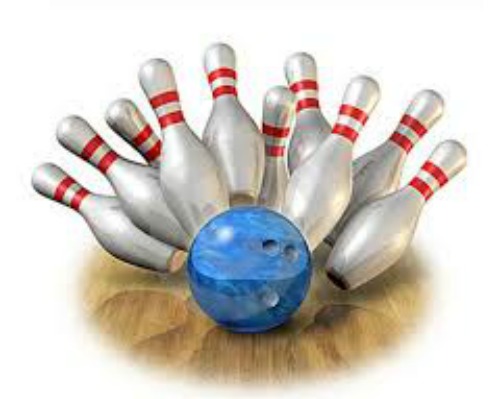 AYC  BOWLINGJoin Vice Commodore Mike Brown and Lady Noellafor a night of bowling, refreshments and plain FUN!Friday March 27, 2020    8 P.M.(Arrive an hour early to register)Fun for all - 9 pin No-TapMonroe Sports Center 15425 S. Monroe St. (734-242-0404)$20.00PP, includes bowling, balls, shoes, pizza, salad, and more5 PERSONS PER TEAM-NEED NAMES AND CLUB PLEASE1._____________________________________________________2._____________________________________________________3._____________________________________________________4._____________________________________________________       5._____________________________________________________                  Contact Rob Wolas for questions 734-536-0874                           30432 Windsor  Gibraltar MI 48173                                  Checks payable to AYC 2022